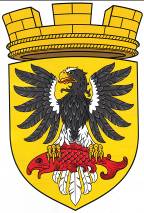 Р О С С И Й С К А Я   Ф Е Д Е Р А Ц И ЯКАМЧАТСКИЙ КРАЙП О С Т А Н О В Л Е Н И ЕАДМИНИСТРАЦИИ ЕЛИЗОВСКОГО ГОРОДСКОГО ПОСЕЛЕНИЯОт    26.  12._2013                                                                                                     № 943 -п          г. ЕлизовоО внесении изменений в Постановление администрации Елизовского городского поселения от 17.12.2013 года № 891-п «Об установлении вида разрешенного использования земельного участка, формируемого в кадастровом квартале 41:05:0101004, расположенного по адресу: край Камчатский, район Елизовский, г. Елизово, ул. Безымянная, на земельном участке расположен индивидуальный жилой дом, адрес дома: ул. Безымянная, д.5»В соответствии со ст.ст. 8,36,37 Градостроительного кодекса Российской Федерации, ст.14 Федерального закона от 06.10.2003 № 131-ФЗ «Об общих принципах организации местного самоуправления в Российской Федерации», п.14 ч.2 ст.7 Федерального закона от 24.07.2007 № 221-ФЗ «О государственном кадастре недвижимости», Правилами землепользования и застройки Елизовского городского поселения, принятых Решением Собрания депутатов Елизовского городского поселения от 07.09.2011 № 126, на основании обращения кадастрового инженера Куркина И.А. от 23.12.2013 № 181 ПОСТАНОВЛЯЮ: Внести изменение в постановление администрации Елизовского городского поселения от 17.12.2013 года № 891-п «Об установлении вида разрешенного использования земельного участка, формируемого в кадастровом квартале 41:05:0101004, расположенного по адресу: край Камчатский, район Елизовский, г. Елизово, ул. Безымянная, на земельном участке расположен индивидуальный жилой дом, адрес дома: ул. Безымянная, д.5».Пункт 1 Постановления изложить в следующей редакции: «Установить для земельного участка, формируемого из земель государственной собственности в кадастровом квартале 41:05:0101004, ориентировочной площадью 1767 кв.м., местоположением: край Камчатский, район Елизовский, г. Елизово, ул. Безымянная, на земельном участке расположен индивидуальный жилой дом, адрес дома: ул. Безымянная, д.5, находящегося в границах территориальной зоны «зона застройки индивидуальными жилыми домами (Ж1), вид разрешенного использования земельного участка  - «индивидуальные жилые дома».Управлению делами администрации Елизовского городского поселения (Т.С. Назаренко) разместить настоящее постановление на официальном сайте администрации Елизовского городского поселения в сети «Интернет».Контроль за исполнением настоящего постановления возложить на заместителя Главы  администрации Елизовского городского поселения В.И. Авдошенко.Глава администрации Елизовского городского поселения                                                                         Л.Н. Шеметова